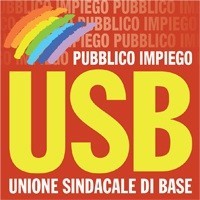   Al consigliere Luigi Ferrara 					     Capo del Dipartimento dell’Amministrazione Generale,					     del Personale e dei Servizi - SEDE  Alla dott.ssa Valeria Vaccaro  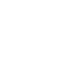 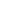 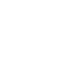 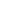 					     Direttore della Direzione del Personale                                                                  Dipartimento dell’Amministrazione Generale,  				                 del Personale e dei Servizi - SEDE OGGETTO: Petizione sulla spendibilità dei buoni pasto “Qui! Ticket”.In considerazione delle persistente mancata accettazione da parte della maggioranza  degli esercizi commerciali dei buoni pasto “Qui! Ticket”,  cui conseguono una drastica e seria difficoltà nella spendibilità degli stessi e ormai insostenibili disagi per i fruitori, i sottoscritti dipendenti del MEF chiedono un immediato e definitivo  intervento  atto a risolvere le problematiche esistenti e l’effettivo e agevole esercizio di un diritto contrattualmente previsto.Seguono firmeCOGNOME e NOME	CITTA’	FIRMACOGNOME e NOME	CITTA’	FIRMA